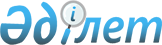 О внесении изменения в постановление Правительства Республики Казахстан от 28 ноября 2006 года № 1127Постановление Правительства Республики Казахстан от 11 декабря 2008 года № 1168

      Правительство Республики Казахстан ПОСТАНОВЛЯЕТ: 



      1. Внести в постановление Правительства Республики Казахстан от 28 ноября 2006 года № 1127 "Об утверждении перечня объектов, предлагаемых к передаче в концессию на среднесрочный период (на 2007-2009 годы)" (САПП Республики Казахстан, 2006 г., № 42, ст. 471) следующее изменение: 



       перечень объектов, предлагаемых к передаче в концессию на среднесрочный период (на 2007-2009 годы), утвержденный указанным постановлением, изложить в новой редакции согласно приложению к настоящему постановлению. 



      2. Настоящее постановление вводится в действие по истечении десяти календарных дней после первого официального опубликования.       Премьер-Министр 

      Республики Казахстан                       К. Масимов Приложение          

к постановлению Правительства 

Республики Казахстан     

от 11 декабря 2008 года № 1168 Утвержден           

постановлением Правительства  

Республики Казахстан     

от 28 ноября 2006 года № 1127 

                         Перечень объектов, 

  предлагаемых к передаче в концессию на среднесрочный период 

                        (на 2007-2009 годы) 
					© 2012. РГП на ПХВ «Институт законодательства и правовой информации Республики Казахстан» Министерства юстиции Республики Казахстан
				№ Наименование Организатор 

конкурса 1 2 3 1. Существующие объекты государственной 

собственности, улучшение и эксплуатация которых 

будут осуществлены на основе договора концессии 
1. Строительство (реконструкция) и 

эксплуатация участка «Алматы - Капшагай» 

автомобильной дороги «Алматы - 

Усть-Каменогорск» МТК 2. Реконструкция и эксплуатация участка 

«Астана - Караганды» автомобильной 

дороги «граница Российской Федерации 

(на Екатеринбург) - Алматы, через 

города Костанай, Астана, Караганды» МТК 3. Реконструкция и эксплуатация участка 

«Алматы - Хоргос» автомобильной дороги 

«Граница Республики Узбекистан (на 

Ташкент) - Шымкент - Тараз - Хоргос, 

через Кокпек, Коктал, Благовещенку, 

с подъездами к границе Республики 

Кыргызстан» МТК 2. Объекты, строительство и эксплуатация которых 

будут осуществлены на основе договоров концессии 
4. Железнодорожный участок Ералиево — Курык МТК 5. Железнодорожный участок Коргас — Жетиген МТК 6. Электрофикация железнодорожного участка 

Макат - Кандыагаш МТК 7. Газотурбинная электростанция в городе 

Кандыагаше Актюбинской области МЭМР 8. Пассажирский терминал международного 

аэропорта Актау Акимат 

Мангистауской 

области 9. Строительство и эксплуатация автомобильной 

дороги «Большая Алматинская кольцевая 

автомобильная дорога (БАКАД)» МТК 